Памятка Родителям первоклассника!Уважаемые родители! Ваш ребенок пошел в школу.Ежедневно он будет встречается с опасностью, котораяподстерегает его на пути из дома в школу и из школы домой.Выполнение рекомендаций данной памятки поможет и Вам, и вашемуребенку адаптироваться в дорожно-транспортной среде.Побеседуйте с ребенком. В ходе беседы узнайте, что именно о правилахдорожной безопасности для пешеходов знает ваш ребенок.Составьте вместе с ребенком карту маршрута из дома в школу и из школы домой.Рассмотрите при этом несколько вариантов движения.Ознакомьте ребенка со средствами регулирования дорожного движения, которыеВам встретятся на пути (знаки, дорожная разметка и т.д.).При прохождении маршрута движения обращайте внимание ребенка наразличные дорожные ситуации. Научите быть, прежде всего, внимательным изамечать даже незначительные мелочи, например: как автомобили стоят водворе, как движутся, как распознать, что автомобиль начинает движение заднимходом.Обратите внимание ребенка на объекты, которые закрывают обзор пешеходам вовремя движения.Главное - научите ребенка выходя из двора (подъезда) остановиться, осмотретьсяи неспеша начинать движение.Когда маршрут отработан, доверьте ребенку совершить его самостоятельно, нопри этом первое время наблюдайте за его действиями со стороны.Если на пути следования в школу ребенку предстоит совершить переход черезпроезжую часть, а также совершить движение через перекрестки - выполнитепереход вместе, неукоснительно соблюдая Правила дорожного движения.Запомните: Ваш положительный пример в соблюдении Правилдорожного движения поможет и Вам, и вашему ребенку сохранитьжизнь!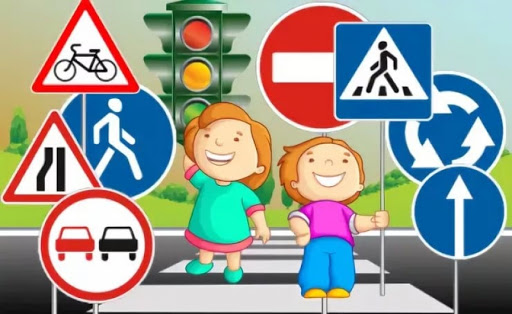 